               Graduate Orthodontics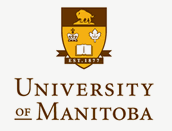            D347A-790 Bannatyne Ave.              Winnipeg, MB R3E 0W2                   PH: 204-789-3699                  FAX: 204-480-1316           uofmortho@umanitoba.caOH Restorative Clearance/ ORTHODONTIC REFERRAL FORM – TO BE COMPLETED BY DENTISTPlease take this letter to your family dentist and ask to have it completed.  If it has been more than 6 months since your last dental exam and cleaning, please arrange an appointment. Immaculate oral hygiene is required prior to starting orthodontic treatment. Poor oral hygiene is unacceptable and will result in your treatment in our facility being denied.Date of today’s or most recent visit – (must be within 6 months) _____________________________Patient Name:_______________________________________________________________________
                                                 first                                                         middle                                                     lastPatient Address: ____________________________________________________________________Dentist Name: ______________________________________________________________________Dentist Address: ____________________________________________________________________                                         Number                 street                                     province                                           postal codeDentist Phone Number:_______________________   Dentist Fax Number:______________________Dentist email address:________________________________________________________________Good Oral Hygiene:                                   Caries Free:                            Physically capable of cleaning teeth:  ____yes ____no                                     ____yes ____no                                         ____yes ____noPositive attitude towards dental care:      Keeps appointments:       motivated/interested in treatment:                            ____yes ____no                                    ____yes ____no                            ____ yes ____noAdditional Comments:  ____________________________________________________________________________________________________________________________________________________________________________________________________________________________________________________________________________________________                                                                  __________________________Dentist Signature                                                                                                   Date SignedPLEASE EMAIL THIS COMPLETED FORM TO:       uofmortho@umanitoba.ca